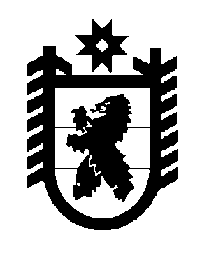 Российская Федерация Республика Карелия    ПРАВИТЕЛЬСТВО РЕСПУБЛИКИ КАРЕЛИЯРАСПОРЯЖЕНИЕот 30 июня 2016 года № 491р-Пг. Петрозаводск Рассмотрев предложение Государственного комитета Республики Карелия по управлению государственным имуществом и организации закупок, учитывая решение Совета Калевальского муниципального района  от 25 февраля 2016 года № XXVI-III-247 «Об утверждении Перечня объектов государственной собственности Республики Карелия, предлагаемых для передачи в муниципальную собственность Калевальского муниципального района», в соответствии с Законом Республики Карелия от 2 октября          1995 года № 78-ЗРК «О порядке передачи объектов государственной собственности Республики Карелия в муниципальную собственность» передать в муниципальную собственность Калевальского муниципального района от Бюджетного учреждения «Национальная библиотека Республики Карелия» государственное имущество Республики Карелия согласно приложению к настоящему распоряжению.           ГлаваРеспублики  Карелия                                                              А.П. ХудилайненПЕРЕЧЕНЬ государственного имущества Республики Карелия, передаваемого в муниципальную собственность Калевальского муниципального района____________________Приложение к распоряжениюПравительства Республики Карелияот 30 июня 2016 года № 491р-П№ п/пНаименованиеимуществаКоличество, штукОбщаястоимость,рублейБольшая Российская энциклопедия. Том 21611398,08Большая Российская энциклопедия. Том 22611398,08Большая Российская энциклопедия. Том 23611398,08Большая Российская энциклопедия. Том 2459500,00Большая Российская энциклопедия. Том 2559500,00Большая Российская энциклопедия. Том 2659500,00Православная энциклопедия. Том 3043600,00Православная энциклопедия. Том 3143600,00Православная энциклопедия. Том 3243600,00    10.Православная энциклопедия. Том 3343600,00    11.Православная энциклопедия. Том 3443600,00    12.Православная энциклопедия. Том 3543600,00    13.Книга «Великая Отечественная война в Карелии: библиографический указатель»41040,00    14.Книга «Объекты историко-культурного наследия города Петрозаводска»2786,00    15.Книга «Великая Отечественная война в Карелии: памятники и памятные места»83184,00Итого7189304,24